Spin with David!David Fairmont, licensed personal trainer, is starting an early morning spinning class designed specifically to improve cardiovascular health. The 45-minute class will be held Monday through Friday beginning at 5:30 a.m.David Fairmont is one of the club’s new trainers. He holds a master’s degree in health management from the University of Vermont in Burlington, Vermont, and specializes in fitness and cardiovascular health.  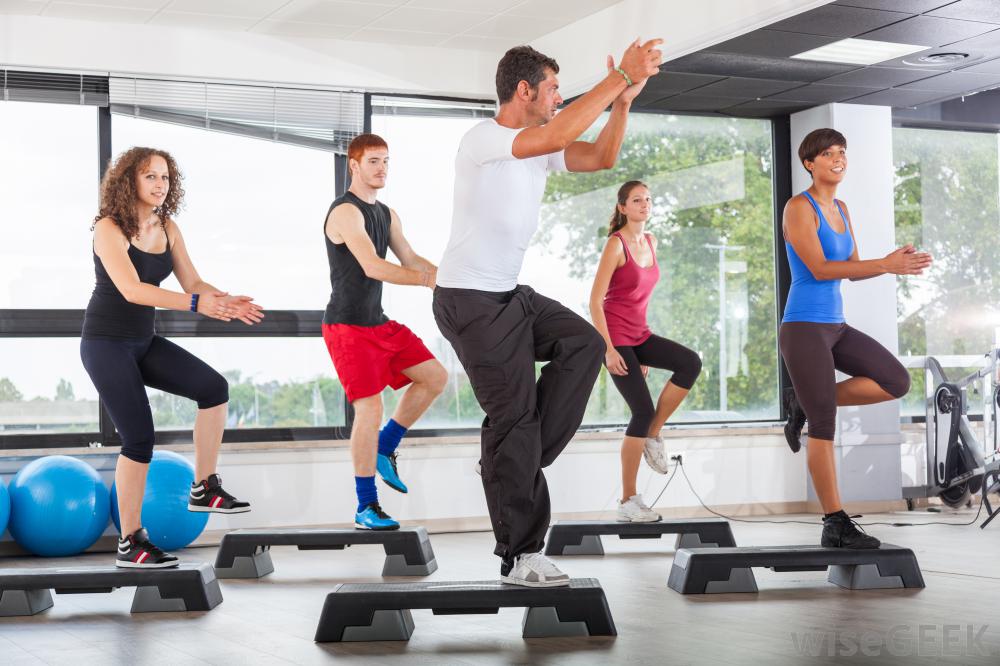 